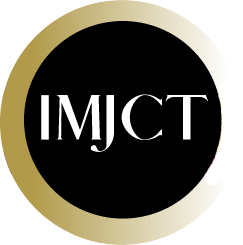 International Marketing Journal of Culture and Tourism (IMJCT)Affirmation NoteRespected Editor of International Marketing Journal of Culture and Tourism (IMJCT)I the undersigned affirm that I have read the standard conditions of publication in “Respected Editor of International Marketing Journal of Culture and Tourism (IMJCT)”, I assert to abide by them. Herewith, I request your good-self to undertake the process of peer reviewing of my research entitled: ……………………………………………………………………………………………………………………………..……………………………………………….i.e., as per the applicable rules and regulations set forth.With highest considerations and regardsName: ……………………………………………………………..Signature: ………………………………………………………..Date: ……………………………………………………………….